บันทึกข้อความ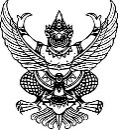 ส่วนราชการ  งานการเจ้าหน้าที่  สำนักปลัดองค์การบริหารส่วนตำบลพันชนะ  โทร. 0 4430- 0639ที่  นม 93001/	วันที่  26  มกราคม  2567			เรื่อง  รายงานผลการบริหารและพัฒนาทรัพยากรบุคคล ประจำปีงบประมาณ พ.ศ. 2566		เรียน  นายกองค์การบริหารส่วนตำบลพันชนะ		เรื่องเดิม		ตามที่ องค์การบริหารส่วนตำบลพันชนะ ได้จัดทำนโยบายการบริหารทรัพยากรบุคคล เพื่อให้การบริหารทรัพยากรบุคคลเป็นไปอย่างมีระบบและต่อเนื่อง โดยได้ดำเนินการวางนโยบายหรือทิศทางของหน่วยงานเกี่ยวกับการบริหารทรัพยากรบุคคลที่มีความโปร่งใส สอดคล้องกับการขับเคลื่อนภารกิจของหน่วยงานและทิศทางการปฏิรูปประเทศ มีวัตถุประสงค์ในการผลักดันให้เกิดการปรับปรุง พัฒนาและสร้างความโปร่งใสในการดำเนินการด้านทรัพยากรบุคคลของหน่วยงาน  นั้น		ข้อเท็จจริง		จากนโยบายดังกล่าว งานการเจ้าหน้าที่ได้ดำเนินการติดตามประเมินผลการดำเนินโครงการตามนโยบายที่วางไว้ เพื่อให้เป็นไปตามพระราชบัญญัติระเบียบบริหารงานบุคคลส่วนท้องถิ่น พ.ศ. 2542 พระราชบัญญัติข้อมูลข่าวสารของราชการ พ.ศ. 2540 พระราชกฤษฎีกาว่าด้วยหลักเกณฑ์และวิธีการบริหารกิจการบ้านเมืองที่ดี พ.ศ. 2546 รองรับภารกิจตามแผนการปฏิรูปประเทศและยุทธศาสตร์ชาติ 20 ปี      (พ.ศ. 2561-2580) รวมทั้งให้สอดคล้องกับการประเมินคุณธรรมและความโปร่งใสในการดำเนินงานของหน่วยงานภาครัฐ (Integrity and Transparency Assessment : ITA) 		ข้อระเบียบ/กฎหมาย		1. พระราชบัญญัติระเบียบบริหารงานบุคคลส่วนท้องถิ่น พ.ศ. 2542 2. พระราชบัญญัติข้อมูลข่าวสารของราชการ พ.ศ. 2540 3. พระราชกฤษฎีกาว่าด้วยหลักเกณฑ์และวิธีการบริหารกิจการบ้านเมืองที่ดี พ.ศ. 2546 		ข้อเสนอ/ข้อพิจารณา		งานการเจ้าหน้าที่ ขอรายงานผลการปฏิบัติราชการตามนโยบายด้านการบริหารทรัพยากรบุคคล ประจำปี พ.ศ. 2566 ตามรายละเอียดที่แนบมาพร้อมนี้		จึงเรียนมาเพื่อโปรดพิจารณา	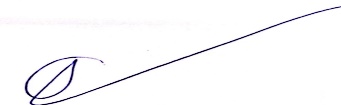 						(ลงชื่อ) 							      (นางอรัญญา อุตรวงษ์  )							  นักทรัพยากรบุคคลชำนาญการ/ความเห็น...-2-ความเห็นหัวหน้าสำนักปลัดอบต.พันชนะ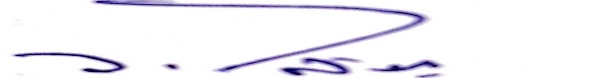 					(ลงชื่อ) 							( นายวิทิต  โสภา )                                                      รองปลัดองค์การบริหารส่วนตำบลพันชนะรักษาการ						         หัวหน้าสำนักปลัดความเห็นปลัดองค์การบริหารส่วนตำบลพันชนะ						(ลงชื่อ)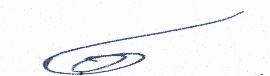 						                 ( นายสมส่วน ดุมขุนทด )						          ปลัดองค์การบริหารส่วนตำบลพันชนะความเห็นนายกเทศมนตรีตำบลม่วงคัน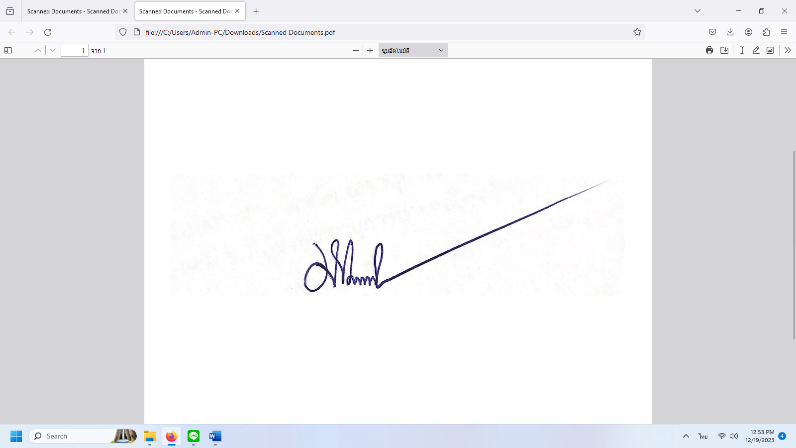 	  อนุมัติ	  ไม่อนุมัติ เพราะ 																					(ลงชื่อ) 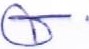 							( นายจเร  เสขุนทด )					          นายกองค์การบริหารส่วนตำบลพันชนะรายงานผลการบริหารและพัฒนาทรัพยากรบุคคลประจำปี พ.ศ. 2566องค์การบริหารส่วนตำบลพันชนะ อำเภอด่านขุนทด จังหวัดนครราชสีมารายงานผลการบริหารและพัฒนาทรัพยากรบุคคลประจำปี พ.ศ. 2566องค์การบริหารส่วนตำบลพันชนะ อำเภอด่านขุนทด จังหวัดนครราชสีมารายงานผลการบริหารและพัฒนาทรัพยากรบุคคลประจำปี พ.ศ. 2566องค์การบริหารส่วนตำบลพันชนะ อำเภอด่านขุนทด จังหวัดนครราชสีมารายงานผลการบริหารและพัฒนาทรัพยากรบุคคลประจำปี พ.ศ. 2566องค์การบริหารส่วนตำบลพันชนะ อำเภอด่านขุนทด จังหวัดนครราชสีมารายงานผลการบริหารและพัฒนาทรัพยากรบุคคลประจำปี พ.ศ. 2566องค์การบริหารส่วนตำบลพันชนะ อำเภอด่านขุนทด จังหวัดนครราชสีมารายงานผลการบริหารและพัฒนาทรัพยากรบุคคลประจำปี พ.ศ. 2566องค์การบริหารส่วนตำบลพันชนะ อำเภอด่านขุนทด จังหวัดนครราชสีมารายงานผลการบริหารและพัฒนาทรัพยากรบุคคลประจำปี พ.ศ. 2566องค์การบริหารส่วนตำบลพันชนะ อำเภอด่านขุนทด จังหวัดนครราชสีมารายงานผลการบริหารและพัฒนาทรัพยากรบุคคลประจำปี พ.ศ. 2566องค์การบริหารส่วนตำบลพันชนะ อำเภอด่านขุนทด จังหวัดนครราชสีมารายงานผลการบริหารและพัฒนาทรัพยากรบุคคลประจำปี พ.ศ. 2566องค์การบริหารส่วนตำบลพันชนะ อำเภอด่านขุนทด จังหวัดนครราชสีมาการวิเคราะห์การบริหารและพัฒนาทรัพยากรบุคคล		องค์การบริหารส่วนตำบลพันชนะ ได้ดำเนินการตามนโยบายการบริหารทรัพยากรบุคคล ในหลาย ๆ ด้าน ผลการวิเคราะห์การบริหารและการพัฒนาบุคลากรขององค์การบริหารส่วนตำบล ดังนี้		บุคลากรขององค์การบริหารส่วนตำบลพันชนะเข้ารับการอบรมเพิ่มพูนความรู้และศักยภาพในการทำงานเป็นไปตามเป้าหมายโดยเทศบาลได้ดำเนินการให้บุคลากรเข้ารับการอบรมตามหลักสูตร และพัฒนาบุคลากรให้มีความก้าวหน้าอยู่เสมอ มีการนำเทคโนโลยีคอมพิวเตอร์มาช่วยในการบริหารงานตามหลักธรรมาภิบาล มีการส่งเสริมให้บุคลากรพัฒนาตนเองอยู่เสมอ พร้อมที่จะรองรับการเปลี่ยนแปลงและพร้อมพัฒนาองค์การบริหารส่วนตำบลพันชนะให้เป็นองค์กรที่มีความทันสมัยพร้อมรับใช้ประชาชนได้อย่างรวดเร็วปัญหาและอุปสรรค/เปรียบเทียบกับปีที่ผ่านมา		1. การโอนย้ายไปรับราชการสังกัดหน่วยงานท้องถิ่นอื่น ส่งผลทำให้ขาดอัตรากำลังในการปฏิบัติงาน และความต่อเนื่องในการดำเนินงาน ด้านความรับผิดชอบงาน โดยเฉพาะบุคลากรที่เคยผ่านการอบรม ซึ่งมีผลกระทบต่อความสำเร็จในการปฏิบัติงานอย่างยิ่ง		2. กระบวนการสรรหา บรรจุและแต่งตั้งข้าราชการทดแทนตำแหน่งว่างมีความล่าช้า อัตรากำลังที่ว่างดำเนินการขอใช้บัญชี ก.สถ. ปัจจุบันยังขาดอัตรากำลังหลายอัตรา	ข้อเสนอแนะ		1. ควรมีการพัฒนาบุคลากรในรูปแบบต่าง ๆ โดยเฉพาะการจัดฝึกอบรมบุคลากรอย่างต่อเนื่องโดยจะต้องเป็นหลักสูตรที่สอดคล้องกับการปฏิบัติงาน และความหลากหลายโดยคำนึงถึงความสอดคล้องกับยุทธศาสตร์ชาติ แผนพัฒนาเศรษฐกิจและสังคมแห่งชาติ แผนอื่นที่เกี่ยวข้อง รวมถึงให้ความสำคัญกับการ มีส่วนร่วมและความต้องการของบุคลากรในหน่วยงาน		2. ควรส่งเสริมให้บุคลากรเกิดความกระตือรือร้นในการพัฒนาตนเอง ส่งเสริมในการพัฒนาตนเองในทุก ๆ ด้าน		3. ควรส่งเสริมให้บุคลากรได้พัฒนาตนเองเป็นรายบุคคลด้วยการอบรมที่พัฒนาโดยกรมส่งเสริมการปกครองส่วนท้องถิ่น		4. การส่งเสริมการพัฒนาบุคลลากรของเทศบาลให้ครอบคลุมทุกสายงาน และส่งเสริมการนำเทคโนโลยีที่ทันสมัยมาใช้ในการพัฒนาบุคลากรและการปฏิบัติงานเพื่อเกิดความคิดสร้างสรรค์และการพัฒนา  เชิงนวัตกรรมให้มากขึ้น		5. ควรมีการติดตามประเมินผลการฝึกอบรมอย่างต่อเนื่อง และทำให้เป็นระบบซึ่งจะช่วยให้การพัฒนาบุคลากรมีประสิทธิภาพ เกิดผลสำเร็จอย่างเป็นรูปธรรม		6. ส่งเสริมให้บุคลากรมีการแลกเปลี่ยนเรียนรู้งานซึ่งกันและกันภายในส่วนราชการ และมีการพัฒนาตนเองอยู่เสมอ เพื่อให้สามารถปฏิบัติงานในตำแหน่งที่ขาดแคลน หรือตำแหน่งว่างได้อย่างต่อเนื่องและเหมาะสมประเด็นนโยบาย/แผนการดำเนินงานวัตถุประสงค์ผลการดำเนินงานผลการวิเคราะห์/ข้อเสนอแนะงบประมาณระยะเวลาปัญหาและอุปสรรคประเด็นนโยบาย ที่ 1การสร้างความก้าวหน้าในสายอาชีพ- เพื่อส่งเสริมให้มีการพัฒนาบุคลากรตามตำแหน่ง สายงานครบทุกตำแหน่ง สายงานอย่างเป็นระบบ ทั่วถึง และต่อเนื่อง โดยเพิ่มพูน ความรู้ ความสามารถ- จัดส่งบุคลากรเข้ารับการฝึกอบรม และหน่วยงานจัดฝึกอบรมเอง เพิ่มพูนความรู้ ประสบการณ์ในการทำงาน สร้างความสามัคคีในองค์กร ในการทำงานร่วมกัน และเปลี่ยนความรู้ผลการวิเคราะห์ ผู้เข้ารับการอบรม ได้รับความรู้ ความเข้าใจ เพื่อนำมาปฏิบัติงาน และพัฒนางานได้อย่างแท้จริงข้อเสนอแนะ ควรจัดส่งบุคลากรเข้ารับการอบรม อย่างต่อเนื่อง ตั้งไว้ 380,000.- บาทใช้ไป 143,549.- บาทตั้งแต่วันที่ 1 ตุลาคม  2565 ถึงวันที่ 30 กันยายน  2566ปัญหาด้านการเปลี่ยนแปลงบุคลากร คุณลักษณะประการหนึ่งของบุคลากรมีการปรับเปลี่ยนอยู่ตลอดเวลาในลักษณะการโอน ย้าย ส่งผลให้เกิดปัญหาการขาดความต่อเนื่องในการดำเนินงาน ความรับผิดชอบงาน โดยเฉพาะบุคลากรที่เคยผ่านการอบรมซึ่งมีผลกระทบต่อความสำเร็จในการปฏิบัติงานอย่างยิ่งประเด็นนโยบาย/แผนการดำเนินงานวัตถุประสงค์ผลการดำเนินงานผลการวิเคราะห์/ข้อเสนอแนะงบประมาณระยะเวลาปัญหาและอุปสรรคประเด็นนโยบาย ที่ 2การวางแผนอัตรากำลังและปรับอัตรากำลังให้เหมาะสมกับภารกิจ- เพื่อเป็นการวางแผนสนับสนุนและส่งเสริมให้มีโครงสร้าง ระบบงาน การจัดกรอบอัตรากำลังและการบริหารอัตรากำลังให้เหมาะสมสอดคล้องกับภารกิจขององค์กร และเพียงพอ มีการวางเส้นทางความก้าวหน้าของสายงาน มีความคล่องตัวต่อการขับเคลื่อนการดำเนินงานของทุกหน่วยงานในองค์กร- การจัดทำแผนอัตรากำลัง 3 ปี ประจำปีงบประมาณ พ.ศ. 2564-2566 มีการกำหนดโครงสร้าง ส่วนราชการตามอำนาจหน้าที่ของส่วนราชการ เป็นไปตามประกาศ ก.เทศบาลจังหวัดนครราชสีมา และกำหนดตำแหน่ง เพื่อให้สอดคล้องกับปริมาณงาน อำนาจหน้าที่ ความรับผิดชอบขององค์กร- การรับโอนข้าราชการประเภทอื่น และพนักงานส่วนตำบล มาดำรงตำแหน่งตำแหน่งที่ว่าง โดยการจัดทำประกาศรับโอน (ย้าย) พนักงานส่วนตำบล และข้าราชการประเภทอื่นมาดำรงตำแหน่งที่ว่างผลการวิเคราะห์ เป็นการวางแผนล่วงหน้าในการกำหนดอัตรากำลังให้สอดคล้องกับปริมาณปัจจุบัน และเพื่อรองรับความก้าวหน้า ในสายงาน ภารกิจถ่ายโอนจากส่วนกลาง ดำเนินการตามระเบียบ ประกาศ ก.กลาง ก.เทศบาลจังหวัดนครราชสีมา และหนังสือสั่งการข้อเสนอแนะ ไม่มีผลการวิเคราะห์ การสรรหาบุคคลมาตำรงตำแหน่งที่ว่าง เป็นไปอย่างต่อเนื่อง ข้อเสนอแนะ  ไม่มี-องค์การบริหารส่วนตำบลพันชนะ ไม่มีการปรับแผนอัตรากำลัง ประจำปีงบประมาณ พ.ศ. 2564-2566 ในปีงบประมาณ พ.ศ. 2566  อัตรากำลังไม่เพียงพอกับภารกิจถ่ายโอนที่มากขึ้นประเด็นนโยบาย/แผนการดำเนินงานวัตถุประสงค์ผลการดำเนินงานผลการวิเคราะห์/ข้อเสนอแนะงบประมาณระยะเวลาปัญหาและอุปสรรคประเด็นนโยบาย ที่ 3การพัฒนาระบบฐานข้อมูลสารสนเทศเพื่อสนับสนุนการปฏิบัติงานด้านการบริหารทรัพยากรบุคคล- เพื่อประชาสัมพันธ์และเผยแพร่แนวทาง เส้นทางความก้าวหน้า  ในสายอาชีพ ให้บุคลากรทราบ- องค์กรมีการปรับปรุงเว็ปไซต์ให้เป็นปัจจุบันอยู่เสมอ จัดให้มีเฟสบุ๊ค และไลน์ในการสนับสนุนการทำงาน ไว้สำหรับประชาสัมพันธ์ผลงาน การปฏิบัติงาน นโยบายผู้บริหาร มาตรการ หลักเกณฑ์การปฏิบัติ คู่มือการปฏิบัติงาน ผลการวิเคราะห์ มีการร้องเรียนผ่านเว็บไซต์ ถามตอบปัญหา ข้อเสนอแนะ ควรมีระบบสารสนเทศแบบ One Stop Service และระบบการให้บริการผ่านเว็บไซต์ เพื่อความสะดวกรวดเร็วในการให้บริการ ตั้งไว้ 10,000.- บาทใช้ไป   9,500.- บาทตั้งแต่วันที่ 1 ตุลาคม  2565 ถึงวันที่ 30 กันยายน  2566ไม่มีประเด็นนโยบาย/แผนการดำเนินงานวัตถุประสงค์ผลการดำเนินงานผลการวิเคราะห์/ข้อเสนอแนะงบประมาณระยะเวลาปัญหาและอุปสรรคประเด็นนโยบาย ที่ 4พัฒนาผู้บริหารให้มีภาวะผู้นำ มีวิสัยทัศน์และพฤติกรรมของผู้บริหารยุคใหม่ที่ให้ความสำคัญกับบุคลากรผู้ปฏิบัติงานควบคู่กับประสิทธิภาพการปฏิบัติงาน- เพื่อให้การบริหารราชการเป็นไปตามหลักการบริหารจัดการที่ดี ลดขั้นตอนในการทำงาน ประชาชนได้รับการบริการรวดเร็วยิ่งขึ้น ลดการสูญเสีย รวมทั้งเพื่อให้พนักงานส่วนตำบล พนักงานจ้าง ปฏิบัติงานได้ตรงตามสายงานและหน้าที่ความรับผิดชอบ ไม่เกี่ยงงาน เป็นไปตามขั้นตอนภายใต้การบังคับบัญชาหัวหน้างาน หรือหัวหน้าส่วนราชการ- จัดทำคำสั่งมอบหมายงาน การปฏิบัติราชการให้กับพนักงานส่วนตำบลและพนักงานจ้างตรงตามมาตรฐานกำหนดตำแหน่ง สายงาน และหน้าที่อื่นเพื่อเพิ่มพูนความรู้- จัดทำคำสั่งรักษาราชการแทน ในกรณีตำแหน่งว่าง หรือมี แต่ไม่สามารถปฏิบัติราชการได้- แจ้งเวียนคำสั่งให้พนักงานส่วนตำบล และพนักงานจ้างได้รับทราบ และถือปฏิบัติอย่างเคร่งครัดผลการวิเคราะห์ การจัดทำคำสั่งมอบหมายงาน เพื่อลดปัญหาความขัดแย้ง เกี่ยงงาน เพื่อให้เกิดประสิทธิภาพและประสิทธิผลข้อเสนอแนะ พนักงานส่วนตำบลยังมีความเข้าใจผิด สับสน และเข้าใจคลาดเคลื่อนเกี่ยวกับงาน-ตั้งแต่วันที่ 1 ตุลาคม  2565 ถึงวันที่ 30 กันยายน  2566ไม่มีประเด็นนโยบาย/แผนการดำเนินงานวัตถุประสงค์ผลการดำเนินงานผลการดำเนินงานผลการวิเคราะห์/ข้อเสนอแนะงบประมาณระยะเวลาปัญหาและอุปสรรคประเด็นนโยบาย ที่ 5การส่งเสริมคุณภาพชีวิตของบุคลากร- เพื่อเสริมสร้างกำลังใจให้กับพนักงาน เกิดความรัก ความทุ่มเทกำลังกาย กำลังใจให้กับองค์กร และสร้างความมั่นใจให้กับบุคลากร- ดำเนินการประกาศ    ยกย่องชมเชยแก่ผู้ที่มีผลการปฏิบัติงานดีเด่น ประจำปี 2566- ดำเนินการจัดกิจกรรม 5 ส. ในองค์กรผลการวิเคราะห์ พนักงานมีความสุขในการปฏิบัติงาน สถานที่ทำงานน่าอยู่ สะอาด และสะดวก สบายข้อเสนอแนะ ควรมีการดำเนินการอย่างต่อเนื่องทุกปี ผลการวิเคราะห์ พนักงานมีความสุขในการปฏิบัติงาน สถานที่ทำงานน่าอยู่ สะอาด และสะดวก สบายข้อเสนอแนะ ควรมีการดำเนินการอย่างต่อเนื่องทุกปี -ตั้งแต่วันที่ 1 ตุลาคม  2565 ถึงวันที่ 30 กันยายน  2566ไม่มีประเด็นนโยบาย ที่ 6การพัฒนาระบบสร้างแรงจูงใจเพื่อรักษาบุคลากรที่มีประสิทธิภาพสูงไว้กับหน่วยงาน- เพื่อเป็นการสร้างขวัญและกำลังใจในการปฏิบัติงานของพนักงานส่วนตำบล ได้แก่ การเลื่อนขั้นเงินเดือน การให้เงินรางวัลประจำปี- ดำเนินการพิจารณาเลื่อนขั้นเงินเดือนประจำปีงบประมาณ พ.ศ. 2566 เป็นไปตามกระบวนการ ขั้นตอน ตามตัวชี้วัดของการประเมินการปฏิบัติราชการ พร้อมทั้งดำเนินการประกาศรายชื่อพนักงานส่วนตำบลที่มีผลการประเมินดีเด่นผลการวิเคราะห์ ดำเนินการพิจารณาเลื่อนขั้นเงินเดือนเป็นไปตามประกาศ หลักเกณฑ์กำหนดข้อเสนอแนะ ไม่มี ผลการวิเคราะห์ ดำเนินการพิจารณาเลื่อนขั้นเงินเดือนเป็นไปตามประกาศ หลักเกณฑ์กำหนดข้อเสนอแนะ ไม่มี -การเลื่อนขั้นเงินเดือนประจำปี แบ่งออกเป็น 2 รอบ คือ - ตั้งแต่วันที่ 1 ตุลาคม  2565 ถึงวันที่ 31 มีนาคม  2566- ตั้งแต่วันที่ 1 เมษายน 2566 ถึงวันที่ 30 กันยายน  2566ไม่มีประเด็นนโยบาย/แผนการดำเนินงานวัตถุประสงค์ผลการดำเนินงานผลการวิเคราะห์/ข้อเสนอแนะงบประมาณระยะเวลาปัญหาและอุปสรรคประเด็นนโยบาย ที่ 7การเสริมสร้างคุณธรรม จริยธรรมให้แก่พนักงานฯ- เพื่อส่งเสริมจริยธรรมและรักษาวินัยของพนักงานส่วนตำบล และพนักงานจ้าง ให้ปฏิบัติตนตามประมวลจริยธรรมพนักงานส่วนท้องถิ่น- นำประกาศ ก.ถ. เรื่อง “ประมวลจริยธรรมพนักงานส่วนท้องถิ่น” มาเผยแพร่ให้บุคลากรทุกส่วนราชการรับทราบและถือปฏิบัติโดย   ทั่วกันผลการวิเคราะห์ ผู้บริหารเทศบาลให้ความสำคัญกับการส่งเสริมจริยธรรม และการรักษาวินัยบุคลากรทุกคนได้รับการส่งเสริมจริยธรรม และรักษาวินัย ให้ปฏิบัติตนตามประมวลจริยธรรมพนักงานส่วนท้องถิ่นข้อเสนอแนะ ควรมีการดำเนินการอย่างต่อเนื่องทุกปี -ตั้งแต่วันที่ 1 ตุลาคม  2565 ถึงวันที่ 30 กันยายน  2566ไม่มีประเด็นนโยบาย/แผนการดำเนินงานวัตถุประสงค์ผลการดำเนินงานผลการวิเคราะห์/ข้อเสนอแนะงบประมาณระยะเวลาปัญหาและอุปสรรคประเด็นนโยบาย ที่ 8การบริหารทรัพยากรบุคคลและพัฒนาทรัพยากรบุคคลให้ตรงกับสมรรถนะประจำตำแหน่ง- เพื่อพัฒนาบุคลากรอย่างเป็นระบบทั่วถึงและต่อเนื่อง โดยการเพิ่มพูนความรู้ ความสามารถ ศักยภาพ และทักษะการทำงานที่เหมาะสม สอดคล้องกับสถานการณ์ วิสัยทัศน์ และยุทธศาสตร์ขององค์กรบุคลากรนำความรู้ ทักษะ ประสบการณ์ที่ได้รับจากการพัฒนามาปรับใช้ปฏิบัติงานตามอำนาจหน้าที่ของตนเองได้อย่างมีประสิทธิภาพผลการวิเคราะห์ พัฒนาบุคลากรอย่างเป็นระบบทั่วถึง และต่อเนื่อง โดยการเพิ่มพูนความรู้ ศักยภาพ ความสามารถ และทักษะที่เหมาะสมข้อเสนอแนะ ให้มีการรายงานผลจากการเข้ารับการฝึกอบรมให้กับผู้บริหารทราบ -ตั้งแต่วันที่ 1 ตุลาคม  2565 ถึงวันที่ 30 กันยายน  2566ไม่มีประเด็นนโยบาย/แผนการดำเนินงานวัตถุประสงค์ผลการดำเนินงานผลการวิเคราะห์/ข้อเสนอแนะงบประมาณระยะเวลาปัญหาและอุปสรรคประเด็นนโยบาย ที่ 9พัฒนาองค์กรให้เป็นองค์กรแห่งการเรียนรู้- เพื่อให้องค์กรมีการบริหารจัดการความรู้ (Knowledge management) อย่างเป็นระบบ- นำความรู้ไปประยุกต์ใช้ในการทำงาน เป็นการสร้างความกระจ่างถึงความสัมพันธ์ระหว่างองค์การแห่งการเรียนรู้ (Learning Organization) กับการจัดการความรู้ (Knowledge management) ผลการวิเคราะห์ องค์กรแห่งการเรียนรู้สามารถนำไปใช้เป็นแนวทางในการวางรากฐานด้านการสร้างคุณค่าให้แก่ทรัพย์สินที่จับต้องไม่ได้คือ ความรู้ข้อเสนอแนะ เราควรสร้างองค์กรแห่งการเรียนรู้ร่วมกันอย่างเป็นระบบ และมีส่วนร่วมจากทุกฝ่ายเพื่อการพัฒนาอย่างยั่งยืนในที่สุด-ตั้งแต่วันที่ 1 ตุลาคม  2565 ถึงวันที่ 30 กันยายน  2566ไม่มีประเด็นนโยบาย/แผนการดำเนินงานวัตถุประสงค์ผลการดำเนินงานผลการวิเคราะห์/ข้อเสนอแนะงบประมาณระยะเวลาปัญหาและอุปสรรคประเด็นนโยบาย ที่ 10การส่งเสริมพัฒนาบุคลากรในองค์กร- เพื่อกำหนดเส้นทางการพัฒนาบุคลากร และเป็นกรอบในการพัฒนาบุคลากรแต่ละตำแหน่ง- มีการวางแผนการพิจารณาการส่งบุคลากรเข้ารับการอบรมตามสายงานความ ก้าวหน้าในแผนพัฒนาบุคลากรผลการวิเคราะห์ มีการดำเนินการจัดทำแผนพัฒนาพนักงานส่วนตำบลประจำปีงบประมาณ พ.ศ. 2564 -2566ข้อเสนอแนะ ดำเนินการตามแผนฯ ให้สอดคล้องตามความจำเป็นตั้งไว้ 380,000.- บาทใช้ไป 143,549.- บาทตั้งแต่วันที่ 1 ตุลาคม  2565 ถึงวันที่ 30 กันยายน  2566ไม่มี